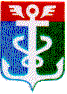 РОССИЙСКАЯ ФЕДЕРАЦИЯПРИМОРСКИЙ КРАЙКОНТРОЛЬНО-СЧЕТНАЯ ПАЛАТА
 НАХОДКИНСКОГО ГОРОДСКОГО ОКРУГА692900 Приморский край, г.Находка, Находкинский пр-т,14тел.(4236) 69-22-91 факс (4236) 74-79-26 E-mail: ksp@ksp-nakhodka.ruОТЧЕТКОНТРОЛЬНО – СЧЕТНОЙ ПАЛАТЫ НАХОДКИНСКОГО ГОРОДСКОГО ОКРУГА ЗА 2014   ГОД1. Настоящий отчет о деятельности Контрольно-счетной  палаты Находкинского городского округа (далее – КСП НГО, Контрольно-счетная палата НГО) подготовлен в соответствии со статьей 22  Решения «О Контрольно-счетной палате  Находкинского городского округа», утвержденного решением Думы НГО  от 30.10.2013 года № 264 - НПА, с учетом требований Федерального закона от 07.02.2011 №6-ФЗ «Об общих принципах организации и деятельности контрольно-счетных органов субъектов Российской Федерации и муниципальных образований», Бюджетного кодекса Российской Федерации, правовых актов муниципального образования «Находкинский городской округ». В отчете представлены основные итоги деятельности Контрольно-счетной палаты НГО по реализации задач, возложенных на контрольно-счетные органы.                                       Являясь органом местного самоуправления,  КСП НГО обладает правами юридического лица, организационной и функциональной независимостью и осуществляет свою деятельность самостоятельно. Организационно – правовая форма -  муниципальное казенное учреждение.В 2014 году Контрольно-счетная палата   НГО осуществляла контрольную, экспертно-аналитическую, информационную и иные виды деятельности, обеспечивая единую систему контроля исполнения  местного бюджета в соответствии с Планом работы,  принятым Постановлением Коллегии КСП от 19.12.2013 года , протокол №1 и утвержденным распоряжением председателя КСП НГО № 8-Р от 20.12.2013 года. Полномочия Контрольно – счетной палаты изложены в статье 8 решения Думы НГО  №264 – НПА «О Контрольно – счетной палате Находкинского городского округа» (в редакции решения Думы НГО от 24.03.2014 года № 433 – НПА).За отчетный период должностные лица Контрольно-счётной палаты  НГО присутствовали на 22 заседаниях Думы НГО  и на 68 (из 78) заседаниях ее постоянных комиссий, принимали участие в совещаниях при главе администрации Находкинского  городского округа, заседаниях рабочих групп, создаваемых в Думе  НГО и администрации  округа для рассмотрения вопросов, связанных с формированием и использованием средств  бюджета  НГО, управлением и распоряжением имуществом, находящимся в муниципальной собственности. Должностные лица Контрольно-счетной палаты  НГО,  присутствовали на публичных слушаниях по проекту бюджета  НГО на 2014 год и плановый период 2015 – 2016 гг. и  по отчету об исполнении бюджета   округа за 2013 год.Фактическая численность сотрудников в соответствии с Уставом НГО,  по состоянию на  31.12.2014 года, составляет 4 человека:- председатель  КСП – 1 ед.- аудитор КСП – 2 ед.- специалист 1 разряда (бухгалтер) – 1 ед. 	Все сотрудники Контрольно – счетной палаты  имеют высшее образование и опыт работы в области муниципального контроля.  Вопросы планирования и организации работы Контрольно-счетной палаты  НГО в 2014 году, разработки и уточнения нормативных правовых документов, регламентирующих ее деятельность, рассматривались на  заседаниях Коллегии Контрольно-счетной палаты,  в прошедшем году проведено 17 таких заседаний. В целях реализации установленного Федеральным законом от 07.02.2011 №6-ФЗ «Об общих принципах организации и деятельности контрольно-счетных органов субъектов Российской Федерации и муниципальных образований» принципа гласности деятельности контрольно-счетных органов в 2013 году создан сайт Контрольно-счетной палаты НГО. Информация о результатах проверок, отчеты об экспертно-аналитической работе, нормативные правовые акты Контрольно-счетной палаты в обязательном порядке публикуются на официальном сайте  КСП НГО и находятся в открытом доступе. Это позволило обеспечить открытость и доступность информации результатов работы Контрольно-счетной палаты  НГО для широкой общественности, коллег из других ведомств. В отчетном периоде на Сайте было размещено 74 новостных сообщения. Параллельно, в 2014 году осуществлялось взаимодействие с представителями средств массовой информации по вопросам предоставления нормативных правовых документов Контрольно – счетной палаты НГО. В официальном издании – общественно-политической газете «Находкинский рабочий» размещено 5 нормативных правовых документов (Постановлений),  и 2 статьи касающиеся деятельности КСП НГО, как органа местного самоуправления. Информация о результатах проведенных контрольных и экспертно – аналитических мероприятиях, экспертные заключения по проектам решения Думы  об  утверждении  местного бюджета  и отчетам о его  исполнении,  направлялись в Думу НГО  и администрацию  округа.В 2014 году  Контрольно – счетной палатой НГО проведено 35 контрольных и экспертно – аналитических  мероприятия, в том числе,- 25 контрольных мероприятий, по которым составлено 25 актов (отчетов) и  10 экспертно – аналитических мероприятий, по которым составлено 11 Заключений и  подано 11 предложений. Все предложения, подготовленные КСП НГО, учтены Думой Находкинского городского округа   при принятии решений.С 1 января  2014 года вступил в силу Федеральный закон от 5 апреля 2013 года № 44-ФЗ «О контрактной системе в сфере закупок товаров, работ, услуг для обеспечения государственных и муниципальных нужд», в соответствии с которым контрольно-счетные органы муниципальных образований осуществляют аудит в сфере закупок. Данные полномочия  утверждены статьей 8 («Полномочия Контрольно – счетной палаты») Решения Думы НГО от  24.09.2014 года № 466  - НПА «О внесении изменений в Решение Думы НГО от  30.10.2013 года № 264 – НПА «О Контрольно – счетной палате НГО».В соответствии с требованиями Федерального закона от 07.02.2011 года №6-ФЗ «Об общих принципах организации и деятельности контрольно-счетных органов субъектов Российской Федерации и муниципальных образований» Контрольно-счетной палатой  НГО разработаны  стандарты внешнего муниципального финансового контроля, включая стандарты организации деятельности Контрольно-счетной палаты. Стандарты призваны повысить качество, экономичность, эффективность и объективность контрольной деятельности.В 2014 году рассмотрены Коллегией КСП НГО и утверждены 6  Стандартов, в том числе:- СВФМК 111.1 «Финансово – экономическая экспертиз проектов муниципальных программ»;- СВМФК 110» Экспертиза проекта  решения Думы НГО «О бюджете НГО на очередной финансовый год и плановый период»;- СВМФК 112 «Проведение внешних проверок годового отчета об исполнении  местного бюджета совместно с проверкой годовой бюджетной отчетности ГАБС»;- СВМФК (СОД1) «Порядок планирования работы КСП НГО»;- СВМФК (СОД2) «Порядок подготовки годового отчета и ежеквартальной информации о работе КСП НГО»;- СВМФК (СОД3) «Организация совместных контрольных и экспертно – аналитических мероприятий с  органами финансового контроля, правоохранительными, надзорными  и   иными органами». В 1 квартале 2015 года запланировано  подготовить еще 3 Стандарта, рекомендуемых к  утверждению решением Научно – методической комиссией Союза МКСО (протокол от 21.05.2013 года № 3,г. Санкт – Петербург), в том числе:- «Общие правила проведения и оформления результатов финансового аудита»;- «Проведение и оформление результатов аудита эффективности»;- «Оперативный (текущий) контроль за исполнением местного бюджета.2.Анализ основных показателей  деятельности КСП НГО по сравнению с предыдущим 2013 годом, провести не предоставляется возможным, на том основании, что КСП НГО создана 30.10.2013 года.3.Анализ мероприятий и мер, принятых по результатам контрольной деятельности КСП НГО:3.1 в 2014 году по результатам контрольных мероприятий с целью устранения выявленных нарушений направлены:- администрации Находкинского городского округа  4 предписания;  4 информационных письма;  19 предложений.В адрес муниципальных учреждений  культуры и образования Находкинского городского округа  – 15 предложений (в том числе: по управлению культуры – 5, по управлению образования  - 10).3.2 Всего по результатам реализации предписаний:3.2.1  выполнены в полном объеме и подлежат снятию с контроля предписания № 01 от 28.01.2014 года  и  № 02 от  20.02.2014 года (контрольные мероприятия по ДЮСШ  «Приморец» и  МОУ СОШ «Лидер – 2» в части организации  формирования, утверждения изменения муниципального задания подведомственным муниципальным бюджетным образовательным учреждениям в 2014 году  и применения факсимильного воспроизведении подписи начальника управления образования администрации НГО, соответственно); 3.2.2 устранено нарушений на  общую сумму 4 843 700,00 рублей  (предписания № 03 и 04 от 30.04.2014 года, контрольное мероприятие по   МБУК ДОД «Городская детская  хоровая школа» и МБУК «Д К «Врангель»);3.3 Всего по результатам  реализации  предложений и информационных  писем:3.3.1 устранено  нарушений  на общую сумму  513 732,86 рублей, в том числе:- 369 808,00 рублей (контрольное мероприятие по муниципальной программе «Поддержка социально – ориентированных некоммерческих организаций, объединяющих инвалидов и ветеранов на территории НГО на 2013 год»);- 143 942,86 рублей (контрольное мероприятие «Анализ исполнения решения думы НГО по формированию доходов местного бюджета в 2013 году, полученных в виде арендной платы…»);3.3.2 устранены нарушения ТК РФ (ст.276, контрольное мероприятие  по МБОУ «СОШ № 24» НГО);3.3.3 устранены нарушения Приказа Минфина РФ от 13.10.2003 года    № 91н «Об утверждении Методических указаний по бухгалтерскому учету основных средств» (контрольное мероприятие по проверке целевого использования имущества и бюджетных средств МБУК «Международный морской клуб», в состав комиссии   для оприходования и списания основных средств введен главный бухгалтер учреждения);3.3.4 устранено нарушение Постановления  администрации Находкинского городского округа от 32.05.2013 года № 1031 «Об определении наиболее значимых учреждений культуры и образования» (контрольное мероприятие по проверке целевого использования имущества и бюджетных средств МБУК «Международный морской клуб», штатное расписание с 01.01.2014 года согласовано   главным распорядителем бюджетных средств (МКУ  «ЦБ МУК» НГО (директор Т.В. Сеченова), до проверки – согласование проводилось начальником управления культуры ( Т.В. Ольшевская);3.3.5 устранены нарушения ст. 78.1 бюджетного кодекса РФ  и постановления администрации НГО от 24.10.2011 года № 1817 «О порядке определения объема и условий предоставления субсидий из бюджета НГО муниципальным бюджетным и автономным учреждениям НГО на возмещение  нормативных затрат, связанных с оказанием ими муниципальных услуг (выполнение  работ) в соответствии с муниципальным заданием, а также субсидий на иные цели»  (контрольное мероприятие по  МБУК «ДК «Врангель»,  после проверки соглашение   на возмещение затрат, связанных с оказанием муниципальных услуг, а также субсидий на иные цели  заключено  МБУК «ДК «Врангель» с главным распорядителем бюджетных средств МКУ «ЦБ МУК» НГО).3.4. Документы по формированию, утверждению, изменению муниципального задания  (после проверки),  формируются и утверждаются МКУ  «ЦБ МУК» НГО (директор Т.В. Сеченова).3.5. Устранены нарушения  и сняты с контроля замечания, выявленные в ходе контрольного мероприятия по МБОУ ДОД ДЮСШ «Приморец», в том числе:- табели учета рабочего времени заверяются в конце месяца (по фактически отработанному времени);- утверждено Соглашение по охране труда;- Положение об оплате труда и Правила внутреннего трудового распорядка составлены, согласованы   и утверждены в соответствии с действующим законодательством;- проведена инвентаризация товаро - материальных ценностей;3.6. Устранено нарушение по заполнению обязательных реквизитов в путевых листах (контрольное мероприятие в МКУ «ЦБ МОУ»).4. С целью устранения замечаний по результатам контрольных мероприятий:  4.1.  МКУ «ЦБ МОУ» учреждением планируется:4.1.1 внести изменения в Устав МКУ «ЦБ МОУ» в срок до 31.03.2015 года;4.1.2 уточнить сведения о месте нахождения транспортного средства (контрольное мероприятие в МУК «ЦБ МОУ», автомашина «TOYOTA CROWN», передана в безвозмездное пользование УВД г. Находки в 2003 году, на письма (2 письма) учреждения, ответы из отдела МВД России по г. Находке  на  02.12 2014 года не получены).МБУК «ММК»:4.2.1  урегулировать  вопрос  о порядке предоставления   помещений  для проведения мероприятий МБУК «ММК»   с управлением имуществом НГО  (снятие с контроля - по предоставлении ответа из управления имуществом администрации НГО);4.2.2 по проверке «Анализ исполнения решения думы НГО по формированию доходов местного бюджета в 2013 году, полученных в виде арендной платы…»)- исключить нарушение условий договоров аренды земельных участков   коммерческими организациями   ООО «Владис» и ЗАО «Акционерная компания «Надежда» (контрольное мероприятие «Анализ исполнения решения думы НГО по формированию доходов местного бюджета в 2013 году, полученных в виде арендной платы…». Результаты   рассмотрения целевого использования арендованных земельных участков   на 08.12.2014 года  не известны,   замечание оставлено на контроле).5.Основные направления, по которым в 2014 году осуществлялась  контрольная деятельность:-  ЖКХ и благоустройство территории Находкинского городского округа;-  развитие сети дошкольных образовательных учреждений (в том числе «Детский сад – детям», группы круглосуточного пребывания детей);- социальная поддержка граждан  НГО и социально – ориентированных некоммерческих организаций;-  эффективность использование бюджетных средств и муниципального имущества муниципальными учреждениями образования и культуры НГО);- распоряжение и использование муниципального имущества (в том числе учреждениями образования и культуры НГО). 6. В 2014 году Контрольно – счетной    НГО применялись традиционные методы:- проверки;- обследования;- анализ финансовой деятельности;- финансово – эконмическая экспертиза   и формы  финансового контроля:- предварительный;- текущий;- последующий.В рамках предварительного контроля бюджета в качестве наиболее значимого мероприятия отмечена экспертиза   документов и материалов к  проекту решения Думы НГО «О бюджете  НГО на 2015 год и на плановый период 2016 -2017 годов». По результатам контрольных, аналитических и экспертных мероприятий формировались основные выводы и предложения, которые, по мнению КСП НГО, направлены на пополнение доходной части бюджета округа, оптимизацию его расходов и устранение нарушений действующего законодательства при расходовании бюджетных средств. 7.  Количество сотрудников, запланированное для повышения квалификации в 2015 году – 3 человека.  Ориентировочно: филиал НИИ СП в Сибирском федеральном округе. В случае, если тематика обучения в учебных заведениях гг. Хабаровска и  Владивостока будет соответствовать требованиям КСО, возможно обучение специалистов на территории ДВ федерального округа. Это связано с ограничением финансовых  возможностей  для поездки на обучение  в другие регионы РФ. В тоже время понятна и та ситуация, что больший опыт приобретают специалисты именно во время  обучения и пребывания на других территориях. Кроме теоретических познаний, в этих случаях есть возможность сравнения результатов работы КСО с другими муниципальными образованиями, обмена опытом, участия в семинарах и заседаниях «круглых» столов. 8. Контрольно – счетной палатой НГО  в 2014 году  производилась подписка на журнал «Вестник АКСОР».  На 2015 год произведена подписка на журналы «Вестник АКСОР» и «Государственный аудит. Право. Экономика».9. В декабре 2014 года Контрольно – счетной палатой НГО заключено Соглашение о взаимодействии с Прокуратурой города Находки. Сотрудничество и взаимодействие между Прокуратурой и Контрольно-счетной палатой заключается в своевременном оперативном обмене актуальной, полной и достоверной информацией, формирующейся у сторон в связи с исполнением каждой из  сторон собственных полномочий, задач и функций, в целях обеспечения законности и правопорядка на территории НГО.10. В 2014 году  сотрудники контрольно-счетной палаты  НГО принимали участие:- в 3 - ей Конференции (общем собрании) Союза муниципальных  КСО ДВФО «Практика совместной  работы органов местного самоуправления  по реализации материалов контрольно – счетных органов  муниципальных образований. Проблемы и пути увеличения эффективности. Применение методов общественного контроля в деятельности КСО»;-  в 2 – ух семинарах – совещаниях, проводимых Контрольно – счетной палатой Приморского края по  темам:
«Опыт подготовки и применения стандартов внешнего государственного и муниципального контроля в Приморском крае», 13 - 14  мая 2014 года пос. Славянка; «Общие положения законодательства о контрольной системе. Аудит в сфере закупок», 28 ноября 2014 года город Владивосток, КСП Приморского края. 11. 24.03.2014 года Контрольно-счетная палата  НГО стала членом Союза МКСО (протокол) №1 (37, Свидетельство № 443). Участие в работе Союза ориентировано на укрепление сотрудничества контрольно-счётных органов муниципальных образований ДВФО и РФ, выработку единых подходов к организации контрольных и экспертно-аналитических мероприятий, разработку и внедрение единой системы контроля, методологии и методического обеспечения деятельности КСО.12. Затраты  на содержание Контрольно – счетной палаты в 2014 году составили  3 828,4 тыс. рублей.  На 2015 год в бюджете Находкинского городского округа на содержание КСП НГО запланировано 4 048,0 тыс. рублей.Основные показатели деятельности Контрольно – счетной палаты Находкинского городского округа,  по состоянию  с 01.01.2014 года по 31.12.2014 года   представлены в Приложении  к   настоящему пояснению.Приложение №1к порядку предоставления отчета о деятельностичленов Союза МКСО за 2014 годОсновные показатели деятельности МКУ «Контрольно – счетная палата Находкинского городского округа» в 2014 году Председатель Контрольно – счетной палаты Находкинского городского округа                                                          Т.А. Гончарук№п/пПоказателиПравовой статус Контрольно-счетного органа, численность и                                    профессиональная подготовка сотрудниковПравовой статус Контрольно-счетного органа, численность и                                    профессиональная подготовка сотрудниковПравовой статус Контрольно-счетного органа, численность и                                    профессиональная подготовка сотрудников1.1Юридическое лицо в структуре органов местного самоуправления (+/-)+1.2КСО в структуре представительного органа муниципального образования (+/-)_1.3Фактическая численность сотрудников КСО по состоянию на конец отчётного года, чел.41.4Численность сотрудников, имеющих высшее профессиональное образование, чел.41.5Численность сотрудников, имеющих средне-специальное образование, чел.-1.6Численность сотрудников, прошедших обучение по программе повышения квалификации за последние три года, чел.21.6.1 в том числе в отчётном году, чел. 12. Контрольная деятельность2. Контрольная деятельность2. Контрольная деятельность2.1Количество проведенных контрольных мероприятий252.1.1 в том числе по внешней проверке отчёта об исполнении бюджета и бюджетной отчётности главных администраторов бюджетных средств52.2Количество объектов, охваченных при проведении контрольных мероприятий (ед.) , в том числе:292.2.1 органов местного самоуправления22.2.2 муниципальных учреждений272.2.3 муниципальных предприятий02.2.4 прочих организаций02.3Объем проверенных средств, всего, тыс. руб., в том числе:489 027,622.3.1 объем проверенных бюджетных средств, тыс. руб.489 027,622.4Количество актов составленных по результатам контрольных мероприятий (ед.)25Справочно:Справочно:Справочно:Объем расходных обязательств, утвержденных в бюджете муниципального образования на 2013 год, тыс. руб.3 193 315,82.5Выявлено нарушений и недостатков, всего, тыс. руб., в том числе:6 891,322.5.1 нецелевое использование бюджетных средств2.5.2 неэффективное использование бюджетных средств2.6. Выявлено нарушений установленного порядка управления и распоряжения имуществом, тыс. руб.711,263. Экспертно-аналитическая деятельность3. Экспертно-аналитическая деятельность3. Экспертно-аналитическая деятельность3.1Количество проведенных экспертно-аналитических мероприятий, всего, в том числе:103.1.1 подготовлено заключений по проектам нормативных правовых актов органов местного самоуправления, из них:113.1.2 количество подготовленных КСО предложений 113.1.3 количество предложений КСО, учтенных при принятии решений114. Реализация результатов контрольных и экспертно-аналитических мероприятий4. Реализация результатов контрольных и экспертно-аналитических мероприятий4. Реализация результатов контрольных и экспертно-аналитических мероприятий4.1Направлено представлений 44.1.1 снято с контроля представлений44.2Направлено предписаний04.2.1 снято с контроля предписаний04.3Устранено финансовых нарушений, тыс. руб., в том числе:5 213,504.3.1 возмещено средств в бюджет4.3.2 возмещено средств организаций4 843,704.3.3 выполнено работ, оказано услуг369,804.4Устранено нарушений установленного порядка управления и распоряжения имуществом, тыс.руб.143,944.5.Справочно:4.5.1Привлечено к дисциплинарной ответственности, чел.нет сведений4.5.2Направлено материалов в правоохранительные органы04.5.3Количество возбужденных по материалам КСО уголовных дел 04.6.Устранено финансовых нарушений по мероприятиям, проведенным в периодах, предшествующих отчетному, тыс. руб.КСП НГО создана 30.10.2013 года (нет предшест-вующего сравнимого периода)5. Гласность5. Гласность5. Гласность5.1Количество публикаций в СМИ, отражающих деятельность КСО455.2наличие собственного информационного сайта или страницы на сайте представительного органа, регионального КСО, регионального объединения МКСО (указать полное наименование и адрес)создан собственный сайт КСП НГО,Е- mail: ksp@ksp-nakhodka.ru6. Финансовое обеспечение деятельности контрольно-счетного органа6. Финансовое обеспечение деятельности контрольно-счетного органа6. Финансовое обеспечение деятельности контрольно-счетного органа6.1Затраты на содержание контрольно-счетного органа в 2014 году, тыс. руб. (факт)3 828,46.2Запланировано средств на содержание контрольно-счетного органа в бюджете на 2015 год, тыс. руб.4 038,0Справочно:Справочно:Справочно:Указать, состоит ли контрольно-счетный орган в союзе муниципальных контрольно-счетных органов РФ (СМКСО) (да/нет)Дас 24.03.2014 года